Сумська міська радаVІІ СКЛИКАННЯ               СЕСІЯРІШЕННЯвід                     2018 року №             -МРм. СумиВраховуючи звернення громадян, розроблені та надані технічні документації із землеустрою щодо встановлення (відновлення) меж земельної ділянки в натурі (на місцевості), відповідно до статей 12, 40, 79-1, 116, 118, 120, 121 Земельного кодексу України, статті 55 Закону України «Про землеустрій», керуючись пунктом 34 частини першої статті 26 Закону України «Про місцеве самоврядування в Україні», Сумська міська радаВИРІШИЛА:Затвердити технічні документації із землеустрою щодо встановлення (відновлення) меж земельних ділянок в натурі (на місцевості) та надати у власність земельні ділянки громадянам, які знаходиться у них в користуванні для будівництва і обслуговування житлового будинку, господарських будівель і споруд згідно з додатком.Сумський міський голова	 						О.М. ЛисенкоВиконавець: Клименко Ю.М.Ініціатор розгляду питання –– міський голова Лисенко О.М.Проект рішення підготовлено департаментом забезпечення ресурсних платежів Сумської міської радиДоповідач – департамент забезпечення ресурсних платежів Сумської міської радиДодаток до рішення Сумської міської ради «Про надання у власність земельних ділянок громадянам, які знаходиться у них в користуванні»від                         2018 року №              -МРСПИСОКгромадян, яким надаються у власність земельні ділянки для будівництва і обслуговування житлового будинку, господарських будівель і споруд за рахунок земель житлової та громадської забудови Сумської міської ради	Сумський міський голова	 													          О.М. ЛисенкоВиконавець: Клименко Ю.М.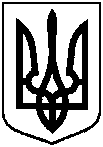 Проектоприлюднено «__»__________2018 р.Про надання у власність земельних ділянок громадянам, які знаходиться у них в користуванні № з/пПрізвище, ім’я, по батькові реєстраційний номер облікової картки платника податків або серія та номер паспортуАдреса земельної ділянки,кадастровий номерПлоща згідно з    обміром,гаПередається у власність, га№ з/пПрізвище, ім’я, по батькові реєстраційний номер облікової картки платника податків або серія та номер паспортуАдреса земельної ділянки,кадастровий номерПлоща згідно з    обміром,гаПередається у власність, га№ з/пПрізвище, ім’я, по батькові реєстраційний номер облікової картки платника податків або серія та номер паспортуАдреса земельної ділянки,кадастровий номерПлоща згідно з    обміром,гаПередається у власність, га123451.Рондик Павло Михайлович,2334305473,Рондик Тетяна Іванівна,2504104040,Рондик Олександр Павлович,3216303813,Чала Лідія Олексіївна,1166622247вул. Івана Кавалерідзе,76/1,5910136600:15:023:00250,0343¼ від 0,0343,¼ від 0,0343,¼ від 0,0343,¼ від 0,03432.Кір’ян Павло Іванович,2674703655,Кір’ян Катерина Василівна,1915605461вул. Івана Кавалерідзе, 76,5910136600:15:023:00220,0301¾ від 0,0301,¼ від 0,03013.Андрієнко Валентина Петрівна,2259905562,Гавриленко Тамара Володимирівна,2485107942вул. Володимирська, 24,5910136300:07:012:00840,100059/100 від 0,1000,287/900 від 0,10004.Ігнатенко Сергій Анатолійович,2274114790вул. Суворова, 52,5910136600:23:002:00020,05000,05005.Калініченко Валентин Валерійович,2426512134вул. Партизанська, 60,5910136600:07:030:00600,10000,10006.Надточий Любов Іванівна,1814405964,Новицька Надія Іванівна,1663602384,Ульяненко Іван Іванович,1734511117вул. Соснова. 1,5910136600:09:007:00080,08861/3 від 0,0886,1/3 від 0,0886,1/3 від 0,0886